	2010年5月24日，日内瓦尊敬的先生/女士：1	应第13研究组（包括移动和NGN在内的未来网络）主席的请求，我荣幸地告知您，该研究组将于2010年9月16日召开会议，并将采用世界电信标准化全会（2008年，约翰内斯堡）第1号决议第9节规定的程序来批准上述新建议书草案。2	建议批准的新的ITU-T建议书草案的摘要及其出处见附件1。3	所有了解自己或他人持有的专利可能整体或部分地涉及建议批准的（一项或多项）建议书草案内容的国际电联成员国、部门成员或部门准成员，均需按照 ITU-T/ITU-R/ISO（国际标准化组织）/IEC（国际电工委员会）的共同专利政策，向电信标准化局披露这类信息。可通过ITU-T网站（www.itu.int/ITU-T/ipr/）在网上获取已公布的专利信息。4	考虑到第1号决议第9节的规定，请您在2010年9月6日协调世界时24时之前告知我，贵主管部门是否同意授权第13研究组在该研究组会议上审议并批准上述新建议书草案。如有成员国认为不应进入审议批准程序，应阐明其反对原因并提出可能的修改意见，以推动对相关修订建议书草案或新建议书草案的进一步审议，以便批准。5	如果70％以上的成员国在回复中支持在该研究组会议上审议并批准上述修订建议书草案或新建议书草案，则将于2010年9月16日召开一次全体会议，实施该批准程序。为此，我邀请贵主管部门派出一名代表参加会议。请国际电联成员国的主管部门提供其代表团团长的姓名。如果贵主管部门希望由一家经认可的运营机构、一个科学或工业组织或处理电信问题的另一实体作为代表参加会议，则应按照国际电联《公约》第19条第239款的规定，将有关情况适时向主任通报。6	有关第13研究组会议的议程和所有相关信息将在第6/13号集体函中提供。7	会后电信标准化局主任将以通函的形式通报就此建议书做出的决定。此信息还将在《国际电联操作公报》中公布。顺致敬意!电信标准化局主任
马尔科姆•琼森附件：1件电信标准化局第111号通函附件1案文摘要和出处ITU-T Y.2721新建议书草案（COM 13-R 20）NGN身份管理要求及使用案例摘要本建议书提供了身份管理（IdM）的典型使用案例以及对下一代网络（NGN）及其接口的要求。IdM功能和能力用来确定身份信息；确定一个实体（例如，使用者、用户、团体、组织、联盟、企业、设备、网元、系统和对象）的身份；支持并增强各种业务及安全应用（包括基于身份的业务）。本建议书规定的要求旨在应用于ITU-T Y.2001[ITU-T Y.2001]建议书中所定义的NGN（如，托管分组网络）。然而，它亦可酌情应用于其它类型的网络（如，公司和企业网）。本建议书的目的和要求以ITU-T Y.2720建议书 [ITU-T Y.2720]规定的IdM框架以及与NGN有关的使用范例分析为基础。这些典型使用案例提供了十分丰富的信息，因而被收录于本建议书的附录中。 电信标准化局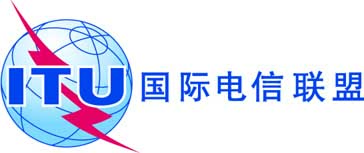 文号：电话：
传真：电信标准化局第111号通函COM 13/TK+41 22 730 5126
+41 22 730 5853-	致国际电联各成员国主管部门电子
邮件：tsbsg13@itu.int抄送：-	ITU-T部门成员；- 	ITU-T部门准成员；-		第13研究组正副主席；-		电信发展局主任；-		无线电通信局主任事由：第13研究组按照世界电信标准化全会（2008年，约翰内斯堡）第1号决议第9节的规定为批准ITU-T Y.2721新建议书草案而召开的会议2010年9月16日，日内瓦